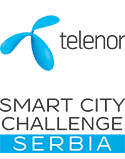 Poziv za prijave na takmičenje Telenor Smart City Challenge SerbiaUdruženje BEUM pod generalnim sponzorstvom kompanije Telenor Srbija, uz podršku Friedrich Naumann fondacije i ICT Hub-a, organizuje prvo takmičenje u Srbiji za pronalaženje rešenja baziranih na aplikacijama za unapređenje kvaliteta života u urbanim sredinama, na polju ekologije, saobraćaja, prevoza, putovanja i kupovine. Deset najboljih timova koji prođu prvi krug selekcije, ući će u osmomesečni program obuke i mentorstva u ICT Hub-u, gde će, osim novih znanja o pokretanju i vođenju startapa, steći i neophodno znanje o problematici pametnih gradova i IoT-u, dobiti priliku da se povežu sa najrelevantnijim regionalnim stručnjacima u ovim poljima, kao i pristup pravnoj, PR i HR podršci tokom čitavog programa.Najbolja 3 tima, po oceni stručnog žirija će imati mogućnost pristupa posebnom novčanom fondu za dalji razvoj najboljih rešenja u vrednosti od 10.000€, uz obezbeđivanje tromesečnog radnog prostora za ceo tim u ICT Hub-u, dok će prvoplasirani tim dobiti i dvonedeljno studijsko putovanje u inostranstvo i posetu nekom od svetskih tehnoloških inkubatora.  Telenor Smart City Challenge Serbia nastoji da inspiriše novu generaciju talentovanih srpskih programera i IT preduzetnika, pomažući im da razviju svoje ideje za unapređenje kvaliteta života u gradovima u Srbiji, kao i da pokrene aktivnu diskusiju o konceptu pametnih gradova. Formular za prijave i uslovi konkursa predstavljeni su na web sajtu www.smartcitychallenge.rs Prijave su otvorene od 25. jula do 25. avgusta 2016. godine. Stručni žiri u sastavu Branislava Gajić Stanojević – Infostud, Vladimir Tošić – Telenor, Kosta Andrić – ICT Hub i Đorđe Đorđević – BEUM, će izabrati 10 najboljih timova kao finaliste takmičenja.U Beogradu, 26.07.2016.BEUM | darko@smartcitychallenge.rs | 066.96.10.530